Sběrný dvůr v Řetové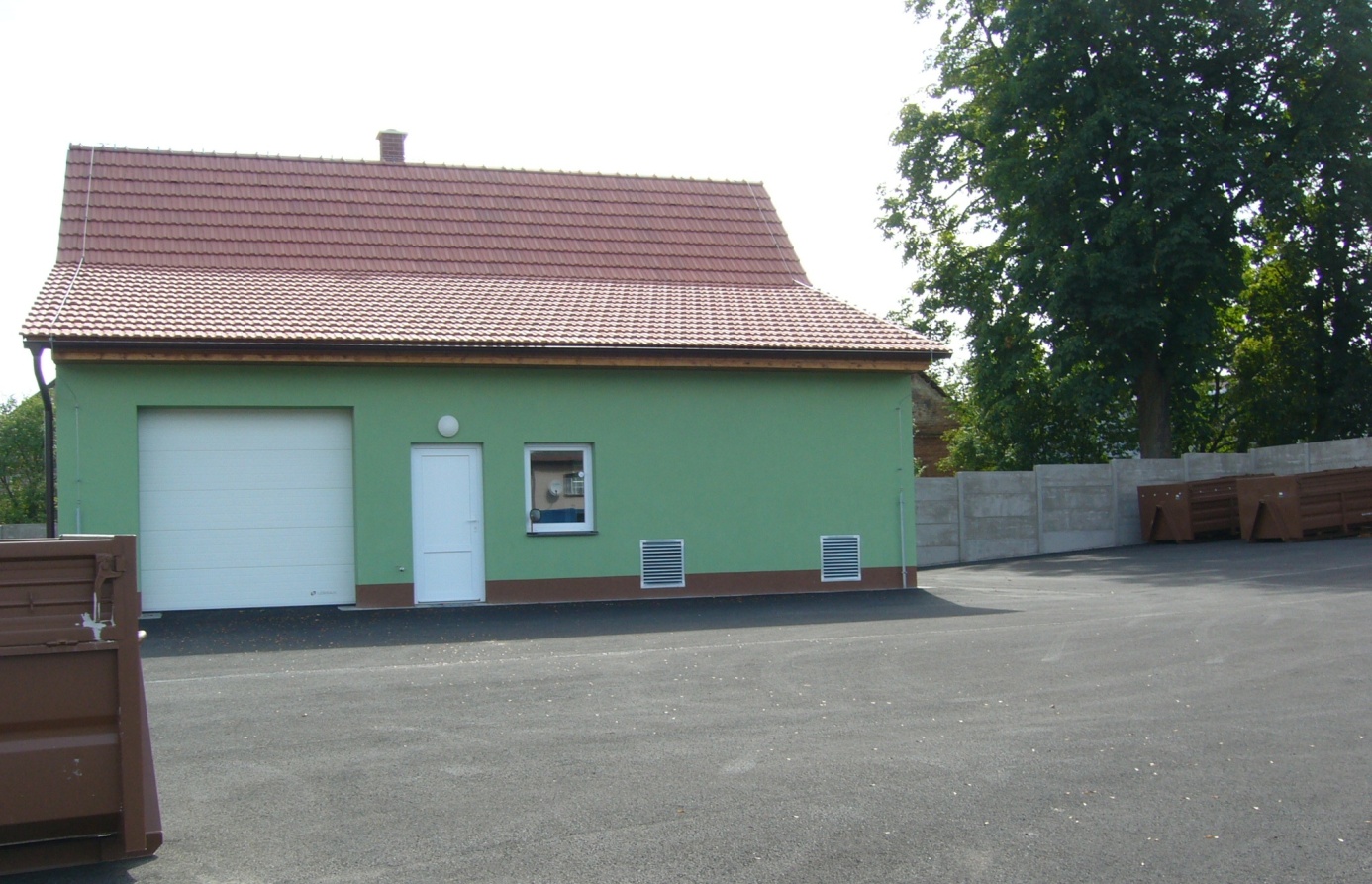 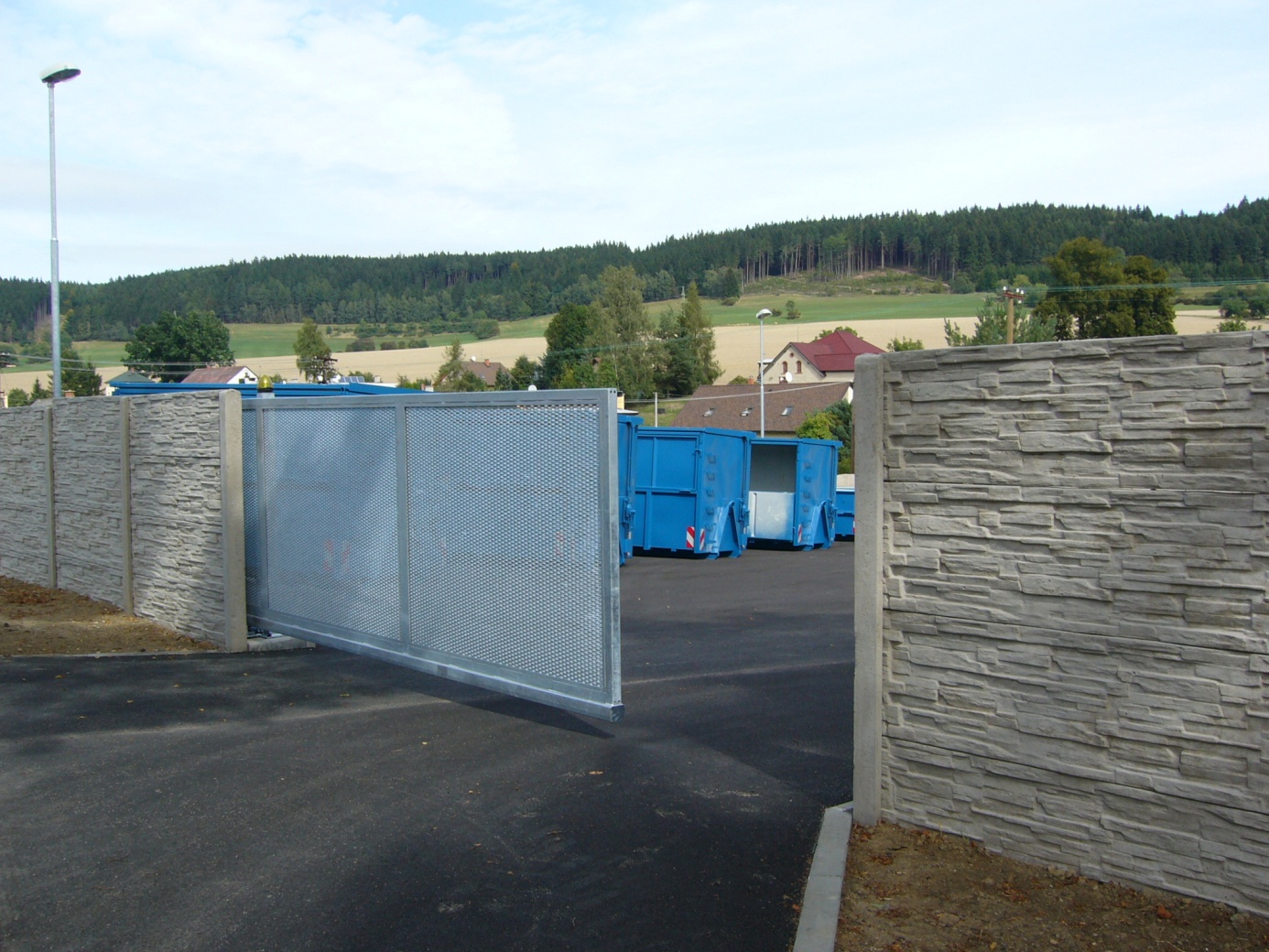   Vážení spoluobčané	Naší obcí se podařilo získat  pro zlepšení odpadového hospodaření v obci 3 dotace ze Státního fondu životního prostředí a z Fondu soudržnosti. 1/   Na svoz a likvidaci bioodpadu  Obec Řetová získala v rámci operačního programu Životní prostředí dotaci v celkové  výši  2 840 092,- Kč  na svozový vůz s kontejnerovým nosičem a nové hnědé kontejnery a štěpkovač. Veškerá technika bude  v produkčním období  (od dubna do listopadu) použita pro odvoz trávy při údržbě veřejné zeleně a pro občany naší obce  bude sloužit  na sběrném dvoře. Pro zpracování větví  ze zahrad obyvatelů a z obecní zeleně  obec bude využívat  výkonný štěpkovač.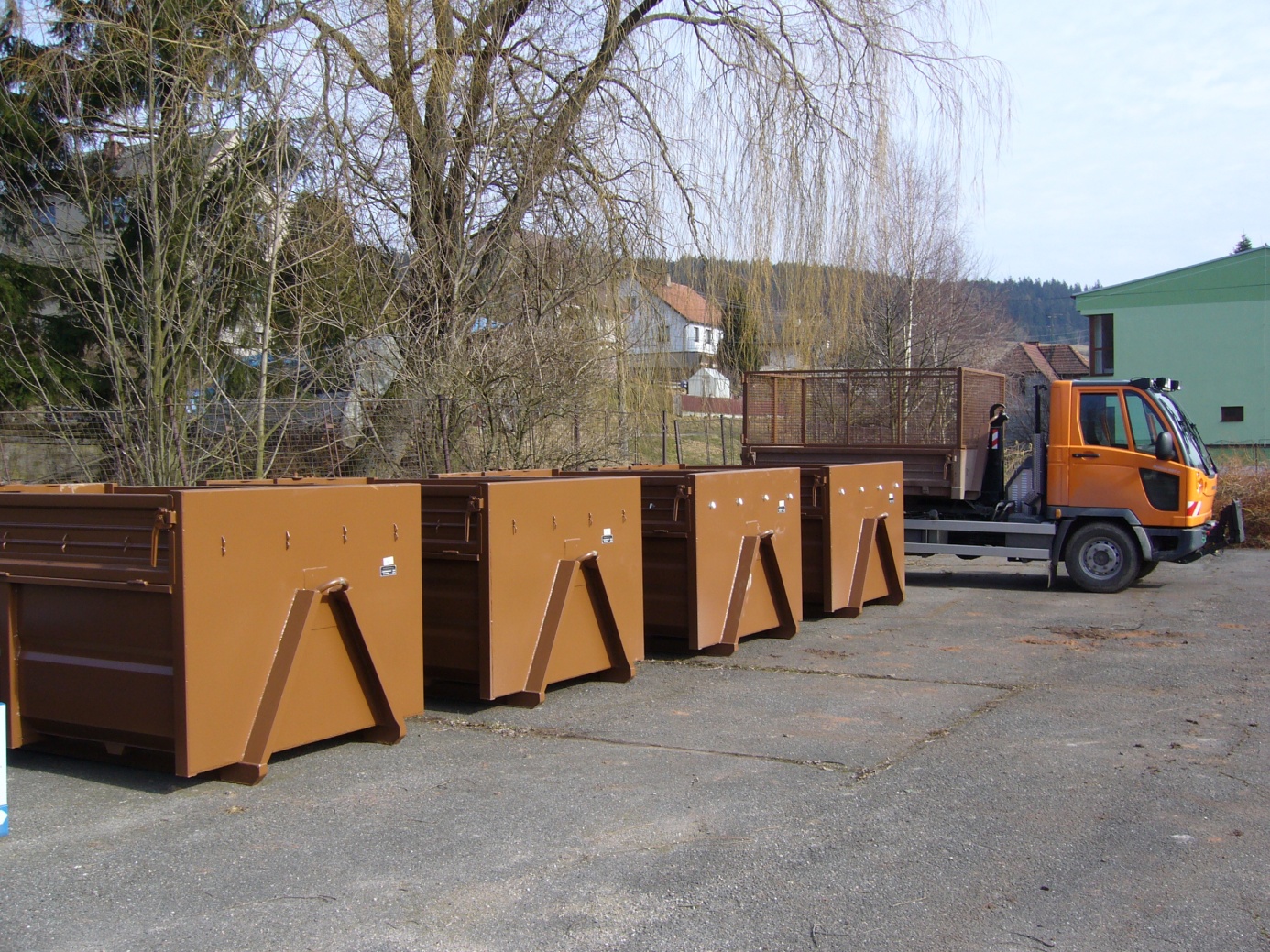   	V případě potřeby štěpkovat velké množství větví může toto být provedeno po dohodě na obecním úřadě na pozemku občanů a štěpky mohou občané sami použít k mulčování nebo spalování v kotlích na tuhá paliva nebo budou využity při údržbě obecní zeleně.   Štěpkování u nemovitostí bude prováděno v  pracovní dny a v pracovní době od 8:00 do 14:00 po dohodě na obecním úřadě za úplatu hrazení provozních nákladů za štěpkování .  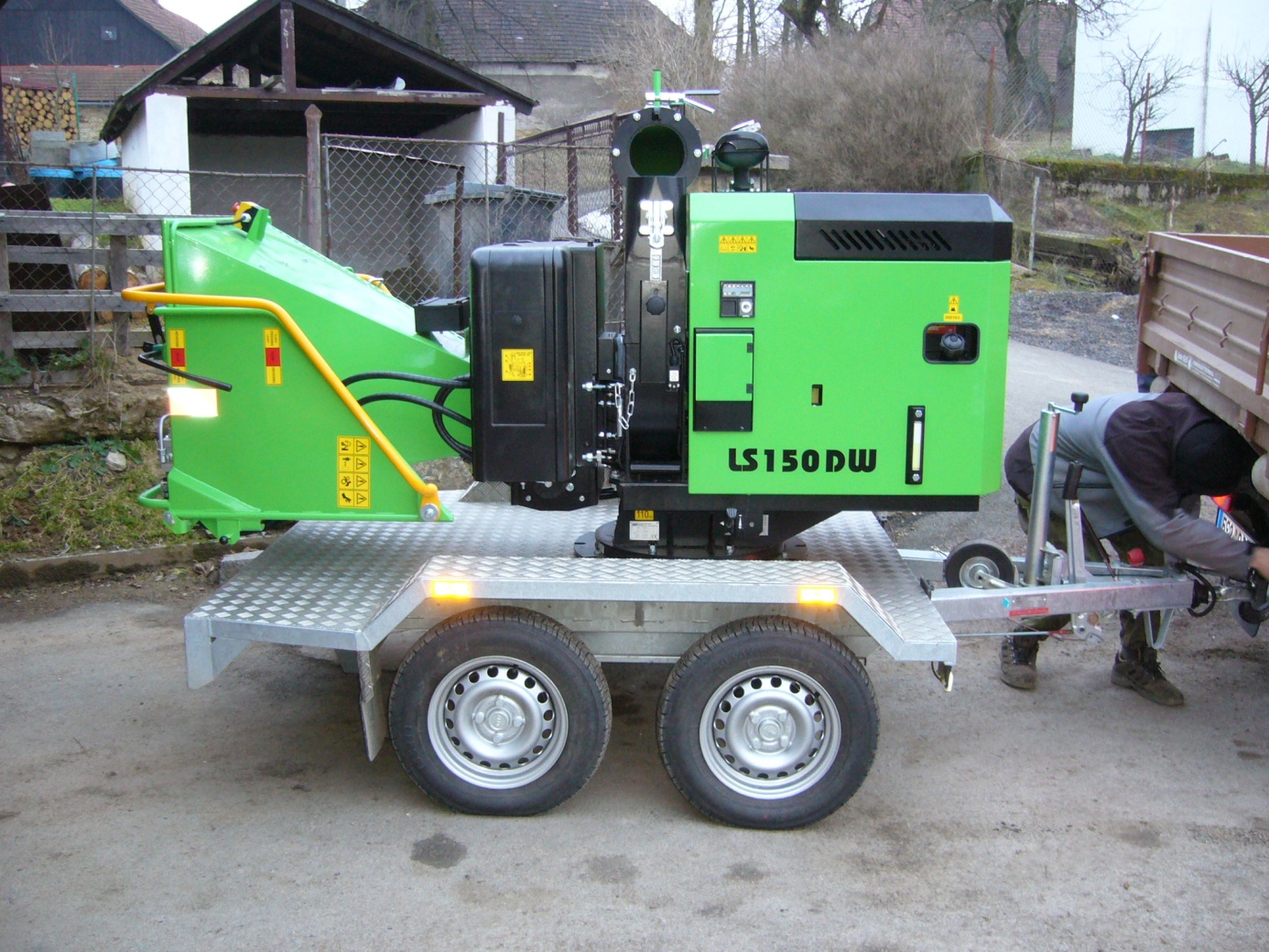 Bioodpad je nutné též třídit vzhledem ke způsobu další likvidace. Odděleně je možné odevzdat : - trávu ze sekaček 				-větve ořezané ze stromů2/ Dotaci na nákup kompostérů pro jednotlivé vlastníky nemovitostí Bioodpad je biologicky rozložitelný odpad pocházející především z údržby zahrad. Z  bioodpadu může být kompost, který obsahuje veškeré potřebné živiny pro rostliny.  Bioodpad  je živá hmota, která potřebuje kyslík. Ten se k ní na klasické skládce těžko dostává, a tak vše hnije. V okruhu několika kilometrů však mohou toxické výluhy ohrozit zdraví obyvatel.Kompostování  bioodpadu je nejpřirozenější recyklace, jaká existuje. Ve zrajícím kompostu pracují žížaly, které se pravidelně prokousávají hromadou, a vyrábějí tak tmavý humus, vůní připomínající lesní půdu. Kompost vrací do půdy živiny, které se z ní neustále vytrácejí, a zabraňuje půdní erozi. Kompost je neocenitelný při rekultivacích a zúrodňování půdy. Pokud budete chtít, můžete nám s výrobou kompostu pomoci i Vy. Obec  Řetová se připojila a společně s dalšími obcemi prostřednictvím Regionu Orlicko – Třebovsko zažádala o dotaci na pořízení kompostérů k jednotlivým nemovitostem a se žádostí uspěla.V období  listopad – prosinec 2015 bude možné uzavřít smlouvu, kterou se majitelé nemovitostí zaváží, že 5 let budou likvidovat bioodpad za pomocí kopmposterů o obsahu minimálně 1000 litrů . Obec jim poté propůjčí kompostér na dobu 5 let, který se po uplynutí doby stane vlastnictvím jednotlivých majitelů. Cena kompostéru  bude hrazena z dotace a částečně obcí, obyvatelé nebo majitelé chat ho dostanou propůjčen na 5 let zdarma. Tříděním bioodpadu navracíte živiny zpět do půdy, na své pozemky.Zájemci o kompostéry se mohou přihlásit na Obci Řetová a nahlásit své jméno a příjmení , číslo popisné a telefonní nebo mailový kontakt. Až bude možné smlouvu uzavřít a kompostér odebrat, pracovník obce se s Vámi spojí a domluví vše potřebné.  Počet kompostérů, které obec bude rozdělovat je 150 ks, po vyčerpání již další kompostéry nebudou.3/  Dotaci na vybudování sběrného dvora v Řetové celkové náklady na sběrný dvůr byly:Náklady na nákup pozemků a nemovitosti:	   369 258,- Kč		Celkové náklady na výstavbu činily:		5 023 452,- KčNáklady na vybavení dvora kontejnery 		   553 357,-  KčDotace státního fondu životního prostředí:      2 169 412,-  KčDotace z fondu soudržnosti 			             127 612,-  KčPříjezd do sběrného dvora je po obecní komunikaci ve směru od firmy Armat stejně jako odjezd ze sběrného dvora.Sběrný dvůr je přístupný obyvatelům i chatařům v provozní době:  			Středa :  15 - 17  hod.			Sobota : 15 - 17  hod.V zimním období  ( prosinec – březen)  je sběrný  dvůr otevřen pouze ve středu nebo po telefonické dohodě na obci.   Vstup na sběrný dvůr je povolen pouze za přítomnosti obsluhy sběrného dvora – zaměstnance obce.Odpad na sběrném dvoře je přijímán tříděný.Bezplatně je přijímáno: A/  Dřevo  - nábytek rozebraný na desky, může být i s kovánímB/   Velkoobjemový odpad -  matrace,  povrchy sedacích souprav a podobně.C/   Směsný komunální odpadD/   Papír a velké obalové kartony – ve složeném stavu 	Pro neobjemný papír jsou umístěny kontejnery u hasičské zbrojnice.E/  Zpětný odběr vysloužilých kompletních elektrospotřebičů – pračky, ledničky, televize, sporáky, mikrovlnné trouby , počítače a monitory a podobně.         Kontejner na vysloužilé malé elektrospotřebiče je umístěn u hasičské zbrojnice.F/   Plasty – kontejnery jsou umístěny na jednotlivých sběrných místech po obciG/   Kovy – odevzdávají se ve sběrném dvořeH/  Nebezpečné odpady – budou nadále sbírány především zastávkovým způsobem 2 x ročně na jednotlivých stanovištích – sběrný dvůr Řetová, u tělocvičny, u obecního úřadu a u bývalé váhy na dolním konci. I/    Autobaterie – lze odevzdat na sběrném dvořeZa úplatu je přijímáno:I/   Pneumatiky od osobních  automobilů za úplatu 40,- Kč za 1 kus. II/  Stavební  suť – cihly, obkladačky,  omítka vyjma lepenky a azbestových stavebních hmot v množství do 1 přípojného vozíku za auto. Maximální množství činí 1 vozík za měsíc na jednu nemovitost.        V případě větších rekonstrukcí domů je nutné stavební odpad dovézt přímo do Ekoly České Libchavy případně použít  kontejnery firmy Ekola České Libchavy za úplatu. Likvidaci nebezpečného stavebního odpadu ( azbest,  asfaltové lepenky apod.) si zajistí každý přímo v Ekole České Libchavy za úplatu.Uskladněnní stavební suti je zpoplatněno podle množství: 200,- Kč za přípojný vozík cca 0,5 m3,    30,- Kč za kolečko.Platba za odevzdaný odpad je přijímána přímo v prostorách sběrného dvora po odevzdání odpadu. Prosíme občany, aby si peníze připravili přesně v hrazené výši.Odpad prokazatelně vzniklý z podnikání jsou firmy nebo živnostníci povinni odevzdávat přímo v Ekole České Libchavy za úplatu. Vzhledem k nabízené možnosti třídit odpad a odevzdávat posekanou trávu ve sběrném dvoře a možnosti pořídit bezplatně kompostéry do nemovitostí bude omezen počínaje rokem 2016  počet známek předávaných po zaplacení poplatku na 1 známku na 1 poplatníka. U nemovitostí, kde není trvale přihlášena žádná osoba,  je to 1 známka na jednu nemovitost.